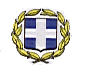 ΕΛΛΗΝΙΚΗ ΔΗΜΟΚΡΑΤΙΑΥΠΟΥΡΓΕΙΟ ΠΑΙΔΕΙΑΣΕΡΕΥΝΑΣ ΚΑΙ ΘΡΗΣΚΕΥΜΑΤΩΝΠΕΡ/ΚΗ Δ/ΝΣΗ Π.Ε. & Δ.Ε.   ΚΕΝΤΡΙΚΗΣ ΜΑΚΕΔΟΝΙΑΣΔ/ΝΣΗ Π.Ε. Ν. ΧΑΛΚΙΔΙΚΗΣΤαχ.Δ/νση	: 22ας Απριλίου 1	Ταχ.Κώδικ.	: 63100 ΠολύγυροςΠληροφορίες	: Καλπακίδου ΣταυρούλαΤηλέφωνο	: 23710-21958TELEFAX	: 23710-24235e-mail		: sdpechal@dipe.chal.sch.grURL		: http://dipe.chal.sch.gr        Πολύγυρος , 23-09-2016        Αριθ. Πρωτ. : Φ. 15 / 5553      ΠΡΟΣ :  1. Τους κ. Διευθυντές  &                        Τις κ. Διευθύντριες                         των Δημοτικών Σχολείων                         2. Τους κ. Προϊσταμένους  &                         Τις κ. Προϊσταμένες                         των Νηπιαγωγείων                         Π.Ε. Χαλκιδικής      ΚΟΙΝ.:  1.) Περιφερειακή Διεύθυνση                         Π.Ε. & Δ.Ε. Κεντρικής Μακεδονίας                          2.) Τους/τις κ. κ. Σχολικούς ΣυμβούλουςΘέμα: «Πρόσκληση συμμετοχής σε εκδήλωση παρουσίασης καλών πρακτικών στα πλαίσια των Προγραμμάτων Σχολικών Δραστηριοτήτων»Η Διεύθυνση Π.Ε. Χαλκιδικής, δια της Υπεύθυνης Σχολικών Δραστηριοτήτων, πραγματοποιεί εκδήλωση παρουσίασης  περσινών Προγραμμάτων Σχολικών Δραστηριοτήτων προκειμένου να γίνει διάχυση καλών πρακτικών. Η παρουσίαση θα πραγματοποιηθεί  στον Πολύγυρο Δευτέρα 17 Οκτωβρίου, Ιερισσό Τρίτη 18 Οκτωβρίου, Κασσάνδρα Τετάρτη 19 Οκτωβρίου και Νέα Τρίγλια Πέμπτη 20 Οκτωβρίου και ώρα 16.30 -19.30. Επιπροσθέτως, η εκδήλωση θα αποτελέσει ευκαιρία παροχής των απαιτούμενων πληροφοριών και προτάσεων δραστηριοτήτων στους εκπαιδευτικούς της Πρωτοβάθμιας Εκπαίδευσης Χαλκιδικής (νηπιαγωγών, δασκάλων, εκπαιδευτικών ειδικοτήτων), που επιθυμούν να υλοποιήσουν Προγράμματα Σχολικών Δραστηριοτήτων το τρέχον σχολικό έτος, σχετικά με:την ισχύουσα νομοθεσία ενδεικτική Θεματολογία Προγραμμάτων το περιεχόμενο των Δικτύων Περιβαλλοντικής Εκπαίδευσηςτο δανειστικό υλικό τις υποστηρικτικές ιστοσελίδες για τα Προγράμματαπαραδείγματα υλοποίησης Προγραμμάτων από εκπαιδευτικούςΌσοι εκπαιδευτικοί ενδιαφέρονται να παρουσιάσουν τα Προγράμματά τους στην ευρύτερη σχολική κοινότητα παρακαλούνται να αποστείλουν τη συνημμένη δήλωση συμμετοχής από Τετάρτη 28 Σεπτεμβρίου 2016 μέχρι και την Παρασκευή 30 Σεπτεμβρίου 2016. Για περισσότερες πληροφορίες μπορείτε να επικοινωνείτε με την Υπεύθυνη Σχολικών Δραστηριοτήτων στο τηλέφωνο  23710 21958 & 6944 327227, ώρες 8:00-16:00, ή στο e-mail: sdpechal@dipe.chal.sch.gr.               Η Διευθύντρια Π.Ε. Χαλκιδικής								         Ευτυχία Παπανικολάου